May 1, 2024Addendum #2 ToRequest for ProposalFor Reuther Library HVAC: Project 036-350464Dated April 16, 2024  Points of Clarifications during the Pre-proposal Meeting April 23, 2024: The Addendum must be acknowledged on your lump sum bid.NOTE: You must have attended a pre-bid conference in order to be eligible to bid on a particular project.  Receipt of minutes or addenda without being at a pre-bid conference does not qualify your company to bid.  Question:Is there any asbestos that would impact the project?  In particular any pipe insulation?  If so, would abatement be part of our pricing?Answer: Asbestos report is provided.  If there is any, it will need to be part of the pricing.Question:In replacing these units, It may be that they would be off line for a period of time.  Is it the plan to do one at a time?  Can one of these units be down in the winter months?  Are they cross connected that one unit can heat/cool the entire building?Answer: Contractor shall maintain temperature and humidity during construction to meet WSU requirements.  If phasing is required, that should be outline and part of the construction bid.Question: Would there be another opportunity to get back into the building?  Possibly this week Thursday?Answer: We will do a second walkthrough on Thursday, May 2, at 9:00 am.A copy of this Addendum will be posted to the Purchasing web site at http://go.wayne.edu/bids.All questions concerning this project must be emailed to: Valerie Kreher, Procurement & Strategic Sourcing.  Email: rfpteam2@wayne.edu.Bids are due by electronic submission on no later than 2:00 p.m., May 7, 2024. The link for bid submission will be posted with the bid details at http://go.wayne.edu/bids beginning April 16, 2024.
Thank you,Valerie Kreher,  Senior Buyer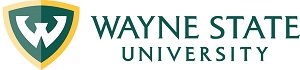 Division of Finance and Business OperationsProcurement & Strategic Sourcing  5700 Cass Avenue, suite 4200Detroit, Michigan   48202(313) 577-3734 